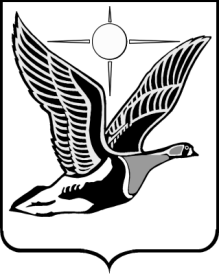 ТАЙМЫРСКИЙ ДОЛГАНО-НЕНЕЦКИЙ МУНИЦИПАЛЬНЫЙ РАЙОНТаймырский Долгано-Ненецкий районный Совет депутатов П О С Т А Н О В Л Е Н И Е14.06.2018                                                                                            № 15 – 0314 Пг. ДудинкаОб утверждении отчетов о деятельности постоянных комиссий Таймырского Долгано-Ненецкого районного Совета депутатов третьего созыва за 2017 годЗаслушав отчеты председателей постоянных комиссий Таймырского Долгано-Ненецкого районного Совета депутатов третьего созыва о деятельности за 2017 год, на основании Устава Таймырского Долгано-Ненецкого муниципального района, Таймырский Долгано-Ненецкий районный Совет депутатов постановляет: 1. Утвердить отчеты о деятельности постоянных комиссий Таймырского Долгано-Ненецкого районного Совета депутатов третьего созыва за 2017 год:1) по финансам, бюджету, налогам, экономической политике, собственности и предпринимательской деятельности согласно приложению 1 к настоящему Постановлению;2) по развитию местного самоуправления, межмуниципальной и региональной политике согласно приложению 2 к настоящему Постановлению;3) по социальной политике и защите прав граждан согласно приложению 3 к настоящему Постановлению;4) по вопросам севера, недропользования и экологии, коренных малочисленных народов Таймыра согласно приложению 4 к настоящему Постановлению.2. Признать деятельность постоянных комиссий Таймырского Долгано-Ненецкого районного Совета депутатов третьего созыва за 2017 год удовлетворительной.3. Опубликовать данное Постановление в газете «Таймыр».4. Настоящее Постановление вступает в силу со дня его принятия.Председатель ТаймырскогоДолгано-Ненецкогорайонного Совета депутатов						       В.Н. Шишов Приложение 1к Постановлению Таймырского Долгано-Ненецкого районного Совета депутатов от 14.06.2018 года № 15 – 0314 ПОтчет о деятельности постоянной комиссии Таймырского Долгано-Ненецкого районного Совета депутатов по финансам, бюджету, налогам, экономической политике, собственности и предпринимательской деятельности за 2017 год За 2017 год проведено 7 заседаний постоянной комиссии по финансам, бюджету, налогам, экономической политике, собственности и предпринимательской деятельности. Всего рассмотрено вопросов – 16, из них внесено на рассмотрение сессии Таймырского Долгано-Ненецкого районного Совета депутатов и рекомендовано депутатам принять: постановлений – 3, решений – 10. На заседаниях постоянной комиссии рассмотрены проекты решений, которые приняты на заседаниях сессий, такие как:- № 2120182 «Об утверждении Положений о порядке проведения оценки регулирующего воздействия проектов нормативных правовых актов Таймырского Долгано-Ненецкого муниципального района и порядке проведения экспертизы нормативных правовых актов Таймырского Долгано-Ненецкого муниципального района» (решение регулирует отношения, связанные с проведением в муниципальном районе оценки регулирующего воздействия проектов муниципальных нормативных правовых актов, устанавливающих новые или изменяющих ранее предусмотренные муниципальными нормативными правовыми актами обязанности для субъектов предпринимательской и инвестиционной деятельности, и экспертизы муниципальных нормативных правовых актов, затрагивающих вопросы осуществления предпринимательской и инвестиционной деятельности в муниципальном районе);-  № 2120186 «О внесении изменений в Решение Таймырского Долгано-Ненецкого районного Совета депутатов «Об утверждении Порядка управления и распоряжения имуществом, находящимся в собственности Таймырского Долгано-Ненецкого муниципального района» (решение разработано в связи с необходимостью совершенствования нормативно-правовой базы, регулирующей отношения собственника (муниципального района) и юридических лиц, обладающих вещными правами на муниципальное имущество муниципального района, возникающие при управлении и распоряжении таким имуществом, уточняют частные случаи реализации прав собственника и владельцев муниципального имущества муниципального района, уточнены нормы, касающиеся отчуждения имущества муниципальными предприятиями и учреждениями);- № 2120211 «О внесении изменений в Решение Таймырского Долгано-Ненецкого муниципального района «Об утверждении Методик определения арендной платы за пользование объектами недвижимости, находящимися в собственности Таймырского Долгано-Ненецкого муниципального района» (решение направлено на увеличение доходной части бюджета муниципального района от аренды муниципального имущества путем увеличения базовой ставки арендной платы за пользование зданиями, сооружениями и нежилыми помещениями до 38 100,00 руб., размер которой определен независимым оценщиком);- № 2120212 «Об утверждении Порядка формирования, ведения, обязательного опубликования Перечня муниципального имущества Таймырского Долгано-Ненецкого муниципального района, свободного от прав третьих лиц, для предоставления во владение и (или) пользование на долгосрочной основе субъектам малого и среднего предпринимательства» (в соответствии с федеральным законодательством органам местного самоуправления необходимо утвердить перечни муниципального имущества, свободного от прав третьих лиц в целях его предоставления во владение и пользование субъектам малого и среднего предпринимательства, а также принять муниципальные правовые акты, определяющие порядок формирования, ведения и обязательного опубликования таких перечней. Решение разработано с целью выполнения требований федерального законодательства и достижения показателей целевой модели и дорожной карты);- № 2120219 «О внесении изменения в Решение Собрания Таймырского Долгано-Ненецкого муниципального района «О введении в действие на территории Таймырского Долгано-Ненецкого муниципального района системы налогообложения в виде единого налога на вмененный доход для отдельных видов деятельности» (решение разработано с целью приведения в соответствие налоговому законодательству);- № 2120220 «О внесении изменений в Решение Таймырского Долгано-Ненецкого районного Совета депутатов «Об утверждении Положения о бюджетном процессе в Таймырском Долгано-Ненецком муниципальном районе» (решением внесены изменения редакционного характера); - № 2120233 «О внесении изменения в Решение Таймырского Долгано-Ненецкого районного Совета депутатов «Об утверждении Методики определения платы за наем жилых помещений Таймырского Долгано-Ненецкого муниципального района» (в связи с невозможностью предоставить весь комплекс бытовых услуг (водоснабжение, канализация) предлагается изменить Кб для прочих жилых помещений с целью уменьшения размера платы для жилых помещений, расположенных в поселках муниципального района. В связи с тем, что затраты населения, проживающего в поселках муниципального района, за коммунальные услуги во многом превышают затраты в городских поселениях, решение частично снижает экономическую нагрузку с жителей поселков, которым предоставлены и будут предоставлены квартиры по коммерческому и служебному найму).Внесены изменения в решения об утверждении коэффициентов К1, К2 и К3 для расчета арендной платы за использование земельных участков, государственная собственность на которые не разграничена, а также находящихся в муниципальной собственности на землях населенных пунктов, за использование земельных участков, государственная собственность на которые не разграничена на землях сельскохозяйственного назначения, в части касающейся коэффициента К1 (решениями утвержден коэффициент К1 с учетом коэффициента инфляции на 2018 год, используемого при формировании «доходной части бюджета» муниципального района в размере 103,9%).В течение 2017 года 3 раза вносились изменения в Решение Таймырского Долгано-Ненецкого районного Совета депутатов «О районном бюджете на 2017 год и плановый период 2018-2019 годов».Для рассмотрения на заседаниях постоянной комиссии были представлены отчеты об исполнении районного бюджета за 1 квартал, 1 полугодие, за 9 месяцев 2017 года, данные отчеты приняты к сведению.23 августа 2017 года состоялись публичные слушания по рассмотрению проекта решения «Об исполнении районного бюджета за 2017 год».7 декабря 2017 года состоялись публичные слушания по рассмотрению проекта решения «О районном бюджете на 2018 год и плановый период 2019-2020 годов». В ноябре 2017 года на заседаниях постоянной комиссии рассматривались отчеты структурных подразделений и органов Администрации Таймырского Долгано-Ненецкого муниципального района за 9 месяцев 2017 года и основные направления деятельности на 2018 год.За отчетный период постоянной комиссией по финансам, бюджету, налогам, экономической политике, собственности и предпринимательской деятельности проведено 4 совместных заседания с постоянными комиссиями Таймырского Долгано-Ненецкого районного Совета депутатов:- по развитию местного самоуправления, межмуниципальной и региональной политике;- по социальной политике и защите прав граждан;- по вопросам севера, недропользования и экологии, коренных малочисленных народов Таймыра.На данных заседаниях было рассмотрено 40 вопросов, из них внесено на рассмотрение сессии Таймырского Долгано-Ненецкого районного Совета депутатов и рекомендовано депутатам принять: постановлений – 15, решений – 20.На совместных заседаниях постоянных комиссий был рассмотрен проект решения                             № 2120223 «О районном бюджете на 2018 год и плановый период 2019-2020 годов». Решением постоянных комиссий проект решения был рекомендован к принятию в первом, втором и третьем чтениях.Приложение 2к Постановлению Таймырского Долгано-Ненецкого районного Совета депутатов от 14.06.2018 года № 15 – 0314 ПОтчет о деятельности постоянной комиссии Таймырского Долгано-Ненецкого районного Совета депутатов третьего созыва по развитию местного самоуправления, межмуниципальной и региональной политике за 2017 годЗа 2017 год проведено 10 заседаний постоянной комиссии по развитию местного самоуправления, межмуниципальной и региональной политике.Всего рассмотрено вопросов – 25, из них внесено на рассмотрение сессии Таймырского Долгано-Ненецкого районного Совета депутатов и рекомендовано депутатам принять: постановлений – 5, решений – 19.На заседании постоянной комиссии рассмотрены проекты решений, которые приняты на заседаниях сессий:- № 1515181 «О внесении изменения в Решение Таймырского Долгано-Ненецкого районного Совета депутатов «Об утверждении Положения о порядке проведения конкурса по отбору кандидатов на должность Главы Таймырского Долгано-Ненецкого муниципального района» (решение направлено на совершенствование правовых норм порядка проведения конкурса по отбору кандидатур на должность главы муниципального образования, устанавливаемого представительным органом муниципального образования);- № 1615179 «О внесении изменений в Устав Таймырского Долгано-Ненецкого муниципального района» (решение подготовлено в связи с необходимостью приведения положений Устава в соответствие с федеральным и краевым законодательством); - № 2315184 «О внесении изменений в Положение о Контрольно-Счетной палате Таймырского Долгано-Ненецкого муниципального района» (решение подготовлено в целях конкретизации полномочий контрольно-счетного органа муниципального района с учетом положений федерального законодательства);- № 2115185 «О внесении изменений в Решение Таймырского Долгано-Ненецкого районного Совета депутатов «Об утверждении Положения об Управлении имущественных отношений Таймырского Долгано-Ненецкого муниципального района» (решение подготовлено в связи с изменившимся федеральным законодательством, в соответствии с которым полномочия по распоряжению земельными участками, государственная собственность на которые не разграничена, расположенными на территории сельского поселения, переходят органам местного самоуправления муниципального района).Утверждены и подписаны Соглашения:- о передаче полномочий органов местного самоуправления сельского поселения Караул органам местного самоуправления Таймырского Долгано-Ненецкого муниципального района в части организации и создания условий для жилищного строительства, дорожной деятельности в отношении автомобильных дорог местного значения на застраиваемой территории сельского поселения Караул в поселке Тухард;- о передаче полномочий органов местного самоуправления города Дудинки, городского поселения Диксон, сельского поселения Хатанга органам местного самоуправления Таймырского Долгано-Ненецкого муниципального района по организации содержания муниципального жилищного фонда в части утверждения краткосрочных планов реализации региональной программы капитального ремонта общего имущества в многоквартирных домах;- о передаче полномочий органов местного самоуправления города Дудинки, сельских поселений Хатанга, Караул органам местного самоуправления Таймырского Долгано-Ненецкого муниципального района по организации завоза угля для учреждений культуры и территориальных отделов Администрации города, находящихся в поселках города Дудинки, сельских поселений Хатанга, Караул сельских поселений Хатанга, Караул сельских поселений Хатанга, Караул, для проведения отопительного периода 2018 - 2019 годов;- о передаче полномочий органов местного самоуправления города Дудинки органам местного самоуправления Таймырского Долгано-Ненецкого муниципального района по организации в границах поселения электро-, теплоснабжения в части предоставления субсидий на финансирование затрат теплоснабжающих и энергосбытовых организаций, осуществляющих производство и (или) реализацию тепловой и электрической энергии, возникших вследствие разницы между фактической стоимостью топлива и стоимостью топлива, учтенной в тарифах на тепловую и электрическую энергию на 2017 год;- о передаче органам местного самоуправления сельских поселений Хатанга и Караул полномочий органов местного самоуправления Таймырского Долгано-Ненецкого муниципального района по организации библиотечного обслуживания населения, комплектованию и обеспечению сохранности библиотечных фондов библиотек поселения;- о передаче полномочий органов местного самоуправления города Дудинки органам местного самоуправления Таймырского Долгано-Ненецкого муниципального района, в части осуществления контроля за движением крупногабаритных и (или) тяжеловесных транспортных средств.Пролонгированы Соглашения о передаче органам местного самоуправления города Дудинки, городского поселения Диксон, сельских поселений Хатанга, Караул полномочий органов местного самоуправления Таймырского Долгано-Ненецкого муниципального района по организации предоставления дополнительного образования детям;Постоянной комиссией по развитию местного самоуправления, межмуниципальной и региональной политике проведено 5 совместных заседаний с постоянными комиссиями:- по финансам, бюджету, налогам, экономической политике, собственности и предпринимательской деятельности;- по социальной политике и защите прав граждан;- по вопросам севера, недропользования и экологии, коренных малочисленных народов Таймыра.На данных заседаниях был рассмотрен 41 вопрос, из них внесено на рассмотрение сессии Таймырского Долгано-Ненецкого районного Совета депутатов и рекомендовано депутатам принять: постановлений – 15, решений – 20.На одном из совместных заседаний постоянных комиссий был рассмотрен вопрос о проблемах, возникших у населения Таймырского Долгано-Ненецкого муниципального района после объединения трех субъектов – Красноярского края, Таймырского (Долгано-Ненецкого) и Эвенкийского автономных округов, на основе анализа обращений граждан и общественных организаций за последние шесть месяцев. Было принято решение в рамках постоянных комиссий по развитию местного самоуправления, межмуниципальной и региональной политике, по вопросам севера, недропользования и экологии, коренных малочисленных народов Таймыра создать рабочую группу по анализу проблем, возникших у населения Таймырского Долгано-Ненецкого муниципального района после объединения трех субъектов – Красноярского края, Таймырского (Долгано-Ненецкого) и Эвенкийского автономных округов. В состав рабочей группы вошли депутаты Таймырского Долгано-Ненецкого районного Совета депутатов и представители Администрации Таймырского Долгано-Ненецкого муниципального района. Было принято решение Администрации Таймырского Долгано-Ненецкого муниципального района провести работу по анализу проблем, возникших у населения Таймырского Долгано-Ненецкого муниципального района после объединения трех субъектов – Красноярского края, Таймырского (Долгано-Ненецкого) и Эвенкийского автономных округов, в целях определения компетенции органов государственной власти и местного самоуправления для их разрешения, а также проработать и представить в рабочую группу предложения по проблемам, решение которых отнесено к полномочиям органов местного самоуправления Таймырского Долгано-Ненецкого муниципального района. Данный вопрос находится на рассмотрении рабочей группы. Также на совместных заседаниях постоянными комиссиями был рассмотрен проект решения № 2120223 «О районном бюджете на 2018 год и плановый период 2019-2020 годов». Решением постоянных комиссий проект решения был рекомендован к принятию в первом, втором и третьем чтениях.Приложение 3к Постановлению Таймырского Долгано-Ненецкого районного Совета депутатов от 14.06.2018 года № 15 – 0314 ПОтчет о деятельности постоянной комиссии Таймырского Долгано-Ненецкого районного Совета депутатов третьего созыва по социальной политике и защите прав граждан за 2017 годЗа 2017 год проведено 4 заседания постоянной комиссии по социальной политике и защите прав граждан. Рассмотрено вопросов – 5, из них внесено на рассмотрение сессии Таймырского Долгано-Ненецкого районного Совета депутатов и рекомендовано депутатам принять 3 решения.На заседаниях постоянной комиссии рассмотрены следующие вопросы:- проекты решений №№ 2109183, 2009213 «О внесении изменений в Решение Думы Таймырского Долгано-Ненецкого муниципального района «Об утверждении Положения об определении условий и порядка предоставления муниципальным служащим права на пенсию за выслугу лет» (решения подготовлены в связи с изменениями в федеральном и краевом законодательстве, которые направлены на поэтапное повышение пенсионного возраста для назначения страховой пенсии по старости муниципальным служащим края. Пенсионный возраст муниципальных служащих составит 55 лет и 6 месяцев для женщин, 60 лет и 6 месяцев для мужчин, а с 2032 года - 63 года для женщин и 65 лет для мужчин. Одновременно с увеличением пенсионного возраста будет постепенно увеличиваться с 15 до 20 лет стаж муниципальной службы для назначения пенсии за выслугу лет. В перечень оснований увольнения с муниципальной службы, в соответствии с которыми муниципальные служащие имеют право на пенсию за выслугу лет, вносятся дополнительно исключительные случаи. В связи с чем, муниципальные служащие при увольнении их с муниципальной службы по основанию, предусмотренному пунктом 5 части первой статьи 77 ТК РФ имеют право на пенсию за выслугу, но только за исключением случая перевода муниципального служащего по его просьбе или с его согласия на работу к другому работодателю. Дополнен перечень случаев, при наступлении которых, пенсия за выслугу лет не выплачивается. В частности, в случае прекращения лицами, получающими пенсию гражданства Российской Федерации, выплата пенсии приостанавливается (временно прекращается);- проект решения № 2009214 «О внесении изменений в Решение Таймырского Долгано-Ненецкого районного Совета депутатов «Об акции «Знамя памяти» в Таймырском Долгано-Ненецком муниципальном районе» (решение подготовлено для внесения соответствующих изменений в Положение об акции «Знамя Памяти» в целях приведения его положений в соответствие с Уставом Таймырского Долгано-Ненецкого муниципального района,  в том числе с учетом изменения полномочий Главы Таймырского Долгано-Ненецкого муниципального района, связанных с началом осуществления им руководства в исполнительно-распорядительном органе Таймырского Долгано-Ненецкого муниципального района).Постоянной комиссией по социальной политике и защите прав граждан проведено 3 совместных заседания с постоянными комиссиями:- по финансам, бюджету, налогам, экономической политике, собственности и предпринимательской деятельности;- по развитию местного самоуправления, межмуниципальной и региональной политике;- по вопросам севера, недропользования и экологии, коренных малочисленных народов Таймыра.Рассмотрено вопросов – 35, из них внесено на рассмотрение сессии Таймырского Долгано-Ненецкого районного Совета депутатов и рекомендовано депутатам принять: постановлений – 14, решений – 15, в том числе:- проект решения № 2109192 «Об установлении для граждан Таймырского Долгано-Ненецкого муниципального района мер поддержки в виде возмещения части затрат на оплату электрической энергии, вырабатываемой дизельными электростанциями, израсходованной для освещения и отопления гаражей» (на основании обращения в РЭК Красноярского края Администрацией муниципального района в расчетах с населением с 1 января 2017 года применяется тариф  1,58 руб. за 1 кВт.ч (с учетом НДС), с 1 июля 2017 года - 1,66 руб. за 1 кВт.ч (с учетом НДС). Под данную категорию не попадают граждане, владеющие гаражами и приобретающие электрическую энергию для отопления и освещения гаражей. В связи с этим возникает социальная напряженность среди граждан по оплате электрической энергии, используемой на освещение и отопление гаражей по экономически обоснованным тарифам. Решение предполагает, что возмещению подлежат расходы на оплату фактически потребленной электроэнергии, израсходованной на отопление и освещение гаражей, но не более 302,3 кВт.ч в месяц);- проект решения № 2009195 «О внесении изменений в Решение Таймырского Долгано-Ненецкого районного Совета депутатов «О мерах по противодействию распространению наркомании в Таймырском Долгано-Ненецком муниципальном районе» (решение подготовлено в целях приведения в соответствие с Уставом Таймырского Долгано-Ненецкого муниципального района, а также в связи с изменением полномочий Главы Таймырского Долгано-Ненецкого муниципального района, связанных с началом осуществления им руководства в исполнительно - распорядительном органе Таймырского Долгано-Ненецкого муниципального района).Также на совместных заседаниях постоянными комиссиями был рассмотрен проект решения № 2120223 «О районном бюджете на 2018 год и плановый период 2019-2020 годов». Решением постоянных комиссий проект решения был рекомендован к принятию в первом, втором и третьем чтениях.Приложение 4к Постановлению Таймырского Долгано-Ненецкого районного Совета депутатов от 14.06.2018 года № 15 – 0314 ПОтчет о деятельности постоянной комиссии Таймырского Долгано-Ненецкого районного Совета депутатов третьего созыва по вопросам севера, недропользования и экологии, коренных малочисленных народов Таймыра за 2017 год За 2017 год постоянной комиссией по вопросам севера, недропользования и экологии, коренных малочисленных народов Таймыра проведено 4 совместных заседания с постоянными комиссиями:- по финансам, бюджету, налогам, экономической политике, собственности и предпринимательской деятельности;- по развитию местного самоуправления, межмуниципальной и региональной политике;- по социальной политике и защите прав граждан.На данных заседаниях было рассмотрено 36 вопросов, из них внесено на рассмотрение сессии Таймырского Долгано-Ненецкого районного Совета депутатов и рекомендовано депутатам принять: постановлений – 14, решений – 16:- проект решения № 2114224 «Об утверждении перечня конкурсов и номинаций конкурсов в рамках проведения социально значимых мероприятий коренных малочисленных народов Севера на 2018 год» (ежегодно на территории муниципального района гарантируется финансирование проведения социально значимых мероприятий коренных малочисленных народов Севера (День оленевода, День рыбака, Международный День коренных народов мира, мероприятия, посвященные Дню образования Таймыра и др.);- проект решения № 2120223 «О районном бюджете на 2018 год и плановый период 2019-2020 годов». Решением постоянных комиссий проект решения был рекомендован к принятию в первом, втором и третьем чтениях.На одном из совместных заседаний постоянных комиссий был рассмотрен вопрос о проблемах, возникших у населения Таймырского Долгано-Ненецкого муниципального района после объединения трех субъектов – Красноярского края, Таймырского (Долгано-Ненецкого) и Эвенкийского автономных округов, на основе анализа обращений граждан и общественных организаций за последние шесть месяцев. Было принято решение в рамках постоянных комиссий по развитию местного самоуправления, межмуниципальной и региональной политике, по вопросам севера, недропользования и экологии, коренных малочисленных народов Таймыра создать рабочую группу по анализу проблем, возникших у населения Таймырского Долгано-Ненецкого муниципального района после объединения трех субъектов – Красноярского края, Таймырского (Долгано-Ненецкого) и Эвенкийского автономных округов. В состав рабочей группы вошли депутаты Таймырского Долгано-Ненецкого районного Совета депутатов и представители Администрации Таймырского Долгано-Ненецкого муниципального района. Было принято решение Администрации Таймырского Долгано-Ненецкого муниципального района провести работу по анализу проблем, возникших у населения Таймырского Долгано-Ненецкого муниципального района после объединения трех субъектов – Красноярского края, Таймырского (Долгано-Ненецкого) и Эвенкийского автономных округов, в целях определения компетенции органов государственной власти и местного самоуправления для их разрешения, а также проработать и представить в рабочую группу предложения по проблемам, решение которых отнесено к полномочиям органов местного самоуправления Таймырского Долгано-Ненецкого муниципального района. Данный вопрос находится на рассмотрении рабочей группы.